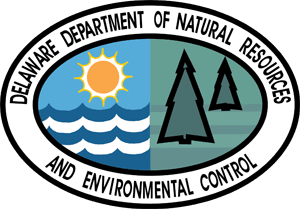 Delaware CO2 Budget Trading ProgramOffset Project Consistency ApplicationAvoided Methane from Agricultural Manure ManagementMarch 2019Offset Project NameOffset Project ID CodeCOVERSHEETForm 1.1 – General InformationForm 1.2 – Project Sponsor AttestationsForm 1.3 – Project Sponsor AgreementForm 1.4 – Disclosure of Greenhouse Gas Emissions Data ReportingForm 2.1 – Project DescriptionForm 2.2 – Demonstration of EligibilityForm 2.3 – Monitoring and Verification PlanForm 3.1 – Independent Verifier General InformationForm 3.2 – Independent Verifier Certification Statement and ReportEach of the following Forms must be completed.  Check the boxes below to indicate that the Consistency Application includes each of the required formsPART 1. Preliminary Information Forms	Form 1.1 – General Information	Form 1.2 – Project Sponsor Attestations	Form 1.3 – Project Sponsor Agreement	Form 1.4 – Disclosure of Greenhouse Gas Emissions Data ReportingPART 2. Category-Specific Information and Documentation Forms	Form 2.1 – Project Description	Form 2.2 – Demonstration of Eligibility	Form 2.3 – Monitoring and Verification PlanPART 3. Independent Verification Form	Form 3.1 – General Information	Form 3.2 – Certification Statement and ReportProject Sponsor (RGGI COATS Authorized Account Representative)Project Sponsor (RGGI COATS Authorized Account Representative)Project Sponsor (RGGI COATS Authorized Account Representative)Project Sponsor (RGGI COATS Authorized Account Representative)Project Sponsor (RGGI COATS Authorized Account Representative)Project Sponsor (RGGI COATS Authorized Account Representative)Project Sponsor (RGGI COATS Authorized Account Representative)Project Sponsor (RGGI COATS Authorized Account Representative)Project Sponsor (RGGI COATS Authorized Account Representative)Project Sponsor (RGGI COATS Authorized Account Representative)Project Sponsor (RGGI COATS Authorized Account Representative)Project Sponsor (RGGI COATS Authorized Account Representative)Project Sponsor (RGGI COATS Authorized Account Representative)Project Sponsor (RGGI COATS Authorized Account Representative)Project Sponsor (RGGI COATS Authorized Account Representative)Project Sponsor (RGGI COATS Authorized Account Representative)Project Sponsor (RGGI COATS Authorized Account Representative)Project Sponsor (RGGI COATS Authorized Account Representative)Telephone NumberTelephone NumberTelephone NumberTelephone NumberTelephone NumberTelephone NumberFax NumberFax NumberFax NumberFax NumberFax NumberFax NumberFax NumberEmail AddressEmail AddressEmail AddressEmail AddressEmail AddressStreet AddressStreet AddressStreet AddressStreet AddressStreet AddressStreet AddressStreet AddressStreet AddressStreet AddressStreet AddressStreet AddressStreet AddressStreet AddressStreet AddressStreet AddressStreet AddressStreet AddressStreet AddressCityCityCityCityCityState/ProvinceState/ProvinceState/ProvinceState/ProvinceState/ProvinceState/ProvincePostal CodePostal CodePostal CodePostal CodePostal CodePostal CodeCountryRGGI COATS General Account NameRGGI COATS General Account NameRGGI COATS General Account NameRGGI COATS General Account NameRGGI COATS General Account NameRGGI COATS General Account NameRGGI COATS General Account NameRGGI COATS General Account NameRGGI COATS General Account NameRGGI COATS General Account NameRGGI COATS General Account NameRGGI COATS General Account NameRGGI COATS General Account NameRGGI COATS General Account NameRGGI COATS General Account NameRGGI COATS General Account NameRGGI COATS General Account NameRGGI COATS General Account NameRGGI COATS General Account NumberRGGI COATS General Account NumberRGGI COATS General Account NumberRGGI COATS General Account NumberRGGI COATS General Account NumberRGGI COATS General Account NumberRGGI COATS General Account NumberRGGI COATS General Account NumberRGGI COATS General Account NumberRGGI COATS General Account NumberRGGI COATS General Account NumberRGGI COATS General Account NumberRGGI COATS General Account NumberRGGI COATS General Account NumberRGGI COATS General Account NumberRGGI COATS General Account NumberRGGI COATS General Account NumberRGGI COATS General Account NumberOffset Project ID CodeOffset Project ID CodeOffset Project ID CodeOffset Project ID CodeOffset Project ID CodeOffset Project ID CodeOffset Project ID CodeOffset Project ID CodeOffset Project ID CodeOffset Project ID CodeOffset Project ID CodeApplication DateApplication DateApplication DateApplication DateApplication DateApplication DateApplication DateBrief Description of Offset ProjectBrief Description of Offset ProjectBrief Description of Offset ProjectBrief Description of Offset ProjectBrief Description of Offset ProjectBrief Description of Offset ProjectBrief Description of Offset ProjectBrief Description of Offset ProjectBrief Description of Offset ProjectBrief Description of Offset ProjectBrief Description of Offset ProjectBrief Description of Offset ProjectBrief Description of Offset ProjectBrief Description of Offset ProjectBrief Description of Offset ProjectBrief Description of Offset ProjectBrief Description of Offset ProjectBrief Description of Offset ProjectProject CityProject CityProject CityProject CountryProject CountryProject CountryProject CountryProject CountryProject CountryProject StateProject StateProject StateProject StateProject StateProject StateProject Commencement DateProject Commencement DateProject Commencement DateProject Sponsor OrganizationProject Sponsor OrganizationProject Sponsor OrganizationProject Sponsor OrganizationProject Sponsor OrganizationProject Sponsor OrganizationProject Sponsor OrganizationProject Sponsor OrganizationProject Sponsor OrganizationProject Sponsor OrganizationProject Sponsor OrganizationProject Sponsor OrganizationProject Sponsor OrganizationProject Sponsor OrganizationProject Sponsor OrganizationProject Sponsor OrganizationProject Sponsor OrganizationProject Sponsor OrganizationPrimary Street AddressPrimary Street AddressPrimary Street AddressPrimary Street AddressPrimary Street AddressPrimary Street AddressPrimary Street AddressPrimary Street AddressPrimary Street AddressPrimary Street AddressPrimary Street AddressPrimary Street AddressPrimary Street AddressPrimary Street AddressPrimary Street AddressPrimary Street AddressPrimary Street AddressPrimary Street AddressCityCityCityCityCityState/ProvinceState/ProvinceState/ProvinceState/ProvinceState/ProvinceState/ProvincePostal CodePostal CodePostal CodePostal CodePostal CodePostal CodeCountryBrief Description of Project Sponsor OrganizationBrief Description of Project Sponsor OrganizationBrief Description of Project Sponsor OrganizationBrief Description of Project Sponsor OrganizationBrief Description of Project Sponsor OrganizationBrief Description of Project Sponsor OrganizationBrief Description of Project Sponsor OrganizationBrief Description of Project Sponsor OrganizationBrief Description of Project Sponsor OrganizationBrief Description of Project Sponsor OrganizationBrief Description of Project Sponsor OrganizationBrief Description of Project Sponsor OrganizationBrief Description of Project Sponsor OrganizationBrief Description of Project Sponsor OrganizationBrief Description of Project Sponsor OrganizationBrief Description of Project Sponsor OrganizationBrief Description of Project Sponsor OrganizationBrief Description of Project Sponsor OrganizationTelephone NumberTelephone NumberTelephone NumberTelephone NumberTelephone NumberTelephone NumberTelephone NumberTelephone NumberTelephone NumberWebsite URLWebsite URLWebsite URLWebsite URLWebsite URLWebsite URLWebsite URLWebsite URLWebsite URLThe undersigned Project Sponsor certifies the truth of the following statements:The offset project referenced in this Consistency Application is not required pursuant to any local, state, or federal law, regulation, or administrative or judicial order.The offset project referenced in this Consistency Application has not and will not be awarded credits or allowances under any other greenhouse gas program.Check the boxes that apply: The offset project referenced in this Consistency Application has not and will not receive any funding or other incentives from any program or fund made up of revenue collected directly from retail electricity or natural gas ratepayers through retail energy bills, or any program or fund funded through revenue from the auction or sale of CO2 allowances. The offset project referenced in this Consistency Application has received or will receive funding or other incentives from any program or fund made up of revenue collected directly from retail electricity or natural gas ratepayers through retail energy bills, or any program or fund funded through revenue from the auction or sale of CO2 allowances.  However, the following conditions apply: The offset project is located in a state with a market penetration rate for anaerobic digester projects of 5 percent or less.  Documentation that the offset project meets this criterion is attached to Form 2.2. The offset project is located at a farm with 4,000 or less head of dairy cows or equivalent animal units.  Documentation that the offset project meets this criterion is attached to Form 2.2. The offset project is a regional-type digester designed for animal manure input less than the average annual manure produced by a farm with 4,000 or less head of dairy cows or equivalent animal units.  Documentation that the offset project meets this criterion is attached to Form 2.2.Check the boxes that apply: The offset project referenced in this Consistency Application does not include an electric generation component. The offset project referenced in this Consistency Application does include an electric generation component.  However, the following conditions apply: Any and all attribute credits generated by the offset project that may be used for compliance with a renewable portfolio standard (RPS) or other regulatory requirement, with the exception of CO2 allowances awarded under the CO2 Budget Trading Program, will be transferred to the Department.  An Attribute Credit Transfer Agreement is attached. The offset project is located in a state with a market penetration rate for anaerobic digester projects of 5 percent or less.  Documentation that the offset project meets this criterion is attached to Form 2.2. The offset project is located at a farm with 4,000 or less head of dairy cows or equivalent animal units.  Documentation that the offset project meets this criterion is attached to Form 2.2. The offset project is a regional-type digester designed for animal manure input less than the average annual manure produced by a farm with 4,000 or less head of dairy cows or equivalent animal units.  Documentation that the offset project meets this criterion is attached to Form 2.2.A Consistency Application for the offset project or any portion of the offset project referenced in this Consistency Application has not been filed in any other participating state.All offset projects for which the Project Sponsor or project sponsor organization has received CO2 offset allowances, if any, under the Project Sponsor’s or project sponsor organization’s ownership or control (or under the ownership or control of any entity which controls, is controlled by, or has common control with the Project Sponsor or project sponsor organization) are in compliance with all applicable requirements of the CO2 Budget Trading Program in all participating states.I am authorized to make this submission on behalf of the project sponsor organization.  I certify under penalty of law that I have personally examined, and am familiar with, the statements and information submitted in this Consistency Application and all its attachments.  Based on my inquiry of those individuals with primary responsibility for obtaining the information, I certify that the statements and information are to the best of my knowledge and belief true, accurate, and complete.  I am aware that there are significant penalties for submitting false statements and information or omitting required statements and information, including the possibility of fine or imprisonment.The undersigned Project Sponsor certifies the truth of the following statements:The offset project referenced in this Consistency Application is not required pursuant to any local, state, or federal law, regulation, or administrative or judicial order.The offset project referenced in this Consistency Application has not and will not be awarded credits or allowances under any other greenhouse gas program.Check the boxes that apply: The offset project referenced in this Consistency Application has not and will not receive any funding or other incentives from any program or fund made up of revenue collected directly from retail electricity or natural gas ratepayers through retail energy bills, or any program or fund funded through revenue from the auction or sale of CO2 allowances. The offset project referenced in this Consistency Application has received or will receive funding or other incentives from any program or fund made up of revenue collected directly from retail electricity or natural gas ratepayers through retail energy bills, or any program or fund funded through revenue from the auction or sale of CO2 allowances.  However, the following conditions apply: The offset project is located in a state with a market penetration rate for anaerobic digester projects of 5 percent or less.  Documentation that the offset project meets this criterion is attached to Form 2.2. The offset project is located at a farm with 4,000 or less head of dairy cows or equivalent animal units.  Documentation that the offset project meets this criterion is attached to Form 2.2. The offset project is a regional-type digester designed for animal manure input less than the average annual manure produced by a farm with 4,000 or less head of dairy cows or equivalent animal units.  Documentation that the offset project meets this criterion is attached to Form 2.2.Check the boxes that apply: The offset project referenced in this Consistency Application does not include an electric generation component. The offset project referenced in this Consistency Application does include an electric generation component.  However, the following conditions apply: Any and all attribute credits generated by the offset project that may be used for compliance with a renewable portfolio standard (RPS) or other regulatory requirement, with the exception of CO2 allowances awarded under the CO2 Budget Trading Program, will be transferred to the Department.  An Attribute Credit Transfer Agreement is attached. The offset project is located in a state with a market penetration rate for anaerobic digester projects of 5 percent or less.  Documentation that the offset project meets this criterion is attached to Form 2.2. The offset project is located at a farm with 4,000 or less head of dairy cows or equivalent animal units.  Documentation that the offset project meets this criterion is attached to Form 2.2. The offset project is a regional-type digester designed for animal manure input less than the average annual manure produced by a farm with 4,000 or less head of dairy cows or equivalent animal units.  Documentation that the offset project meets this criterion is attached to Form 2.2.A Consistency Application for the offset project or any portion of the offset project referenced in this Consistency Application has not been filed in any other participating state.All offset projects for which the Project Sponsor or project sponsor organization has received CO2 offset allowances, if any, under the Project Sponsor’s or project sponsor organization’s ownership or control (or under the ownership or control of any entity which controls, is controlled by, or has common control with the Project Sponsor or project sponsor organization) are in compliance with all applicable requirements of the CO2 Budget Trading Program in all participating states.I am authorized to make this submission on behalf of the project sponsor organization.  I certify under penalty of law that I have personally examined, and am familiar with, the statements and information submitted in this Consistency Application and all its attachments.  Based on my inquiry of those individuals with primary responsibility for obtaining the information, I certify that the statements and information are to the best of my knowledge and belief true, accurate, and complete.  I am aware that there are significant penalties for submitting false statements and information or omitting required statements and information, including the possibility of fine or imprisonment.The undersigned Project Sponsor certifies the truth of the following statements:The offset project referenced in this Consistency Application is not required pursuant to any local, state, or federal law, regulation, or administrative or judicial order.The offset project referenced in this Consistency Application has not and will not be awarded credits or allowances under any other greenhouse gas program.Check the boxes that apply: The offset project referenced in this Consistency Application has not and will not receive any funding or other incentives from any program or fund made up of revenue collected directly from retail electricity or natural gas ratepayers through retail energy bills, or any program or fund funded through revenue from the auction or sale of CO2 allowances. The offset project referenced in this Consistency Application has received or will receive funding or other incentives from any program or fund made up of revenue collected directly from retail electricity or natural gas ratepayers through retail energy bills, or any program or fund funded through revenue from the auction or sale of CO2 allowances.  However, the following conditions apply: The offset project is located in a state with a market penetration rate for anaerobic digester projects of 5 percent or less.  Documentation that the offset project meets this criterion is attached to Form 2.2. The offset project is located at a farm with 4,000 or less head of dairy cows or equivalent animal units.  Documentation that the offset project meets this criterion is attached to Form 2.2. The offset project is a regional-type digester designed for animal manure input less than the average annual manure produced by a farm with 4,000 or less head of dairy cows or equivalent animal units.  Documentation that the offset project meets this criterion is attached to Form 2.2.Check the boxes that apply: The offset project referenced in this Consistency Application does not include an electric generation component. The offset project referenced in this Consistency Application does include an electric generation component.  However, the following conditions apply: Any and all attribute credits generated by the offset project that may be used for compliance with a renewable portfolio standard (RPS) or other regulatory requirement, with the exception of CO2 allowances awarded under the CO2 Budget Trading Program, will be transferred to the Department.  An Attribute Credit Transfer Agreement is attached. The offset project is located in a state with a market penetration rate for anaerobic digester projects of 5 percent or less.  Documentation that the offset project meets this criterion is attached to Form 2.2. The offset project is located at a farm with 4,000 or less head of dairy cows or equivalent animal units.  Documentation that the offset project meets this criterion is attached to Form 2.2. The offset project is a regional-type digester designed for animal manure input less than the average annual manure produced by a farm with 4,000 or less head of dairy cows or equivalent animal units.  Documentation that the offset project meets this criterion is attached to Form 2.2.A Consistency Application for the offset project or any portion of the offset project referenced in this Consistency Application has not been filed in any other participating state.All offset projects for which the Project Sponsor or project sponsor organization has received CO2 offset allowances, if any, under the Project Sponsor’s or project sponsor organization’s ownership or control (or under the ownership or control of any entity which controls, is controlled by, or has common control with the Project Sponsor or project sponsor organization) are in compliance with all applicable requirements of the CO2 Budget Trading Program in all participating states.I am authorized to make this submission on behalf of the project sponsor organization.  I certify under penalty of law that I have personally examined, and am familiar with, the statements and information submitted in this Consistency Application and all its attachments.  Based on my inquiry of those individuals with primary responsibility for obtaining the information, I certify that the statements and information are to the best of my knowledge and belief true, accurate, and complete.  I am aware that there are significant penalties for submitting false statements and information or omitting required statements and information, including the possibility of fine or imprisonment.Project Sponsor SignatureDatePrinted NameTitleOrganizationNotaryThe undersigned Project Sponsor recognizes and accepts that the application for, and the receipt of, CO2 offset allowances under the CO2 Budget Trading Program is predicated on the Project Sponsor following all the requirements of 7 DE Reg. 1147.  The undersigned Project Sponsor holds the legal rights to the offset project, or has been granted the right to act on behalf of a party that holds the legal rights to the offset project.  The Project Sponsor understands that eligibility for the award of CO2 offset allowances under 7 DE Reg. 1147, is contingent on meeting the requirements of 7 DE Reg. 1147.  The Project Sponsor authorizes the Department or its agent to audit this offset project for purposes of verifying that the offset project, including the Monitoring and Verification Plan, has been implemented as described in this application.  The Project Sponsor understands that this right to audit shall include the right to enter the physical location of the offset project.  The Project Sponsor submits to the legal jurisdiction of the State of Delaware.The undersigned Project Sponsor recognizes and accepts that the application for, and the receipt of, CO2 offset allowances under the CO2 Budget Trading Program is predicated on the Project Sponsor following all the requirements of 7 DE Reg. 1147.  The undersigned Project Sponsor holds the legal rights to the offset project, or has been granted the right to act on behalf of a party that holds the legal rights to the offset project.  The Project Sponsor understands that eligibility for the award of CO2 offset allowances under 7 DE Reg. 1147, is contingent on meeting the requirements of 7 DE Reg. 1147.  The Project Sponsor authorizes the Department or its agent to audit this offset project for purposes of verifying that the offset project, including the Monitoring and Verification Plan, has been implemented as described in this application.  The Project Sponsor understands that this right to audit shall include the right to enter the physical location of the offset project.  The Project Sponsor submits to the legal jurisdiction of the State of Delaware.The undersigned Project Sponsor recognizes and accepts that the application for, and the receipt of, CO2 offset allowances under the CO2 Budget Trading Program is predicated on the Project Sponsor following all the requirements of 7 DE Reg. 1147.  The undersigned Project Sponsor holds the legal rights to the offset project, or has been granted the right to act on behalf of a party that holds the legal rights to the offset project.  The Project Sponsor understands that eligibility for the award of CO2 offset allowances under 7 DE Reg. 1147, is contingent on meeting the requirements of 7 DE Reg. 1147.  The Project Sponsor authorizes the Department or its agent to audit this offset project for purposes of verifying that the offset project, including the Monitoring and Verification Plan, has been implemented as described in this application.  The Project Sponsor understands that this right to audit shall include the right to enter the physical location of the offset project.  The Project Sponsor submits to the legal jurisdiction of the State of Delaware.The undersigned Project Sponsor recognizes and accepts that the application for, and the receipt of, CO2 offset allowances under the CO2 Budget Trading Program is predicated on the Project Sponsor following all the requirements of 7 DE Reg. 1147.  The undersigned Project Sponsor holds the legal rights to the offset project, or has been granted the right to act on behalf of a party that holds the legal rights to the offset project.  The Project Sponsor understands that eligibility for the award of CO2 offset allowances under 7 DE Reg. 1147, is contingent on meeting the requirements of 7 DE Reg. 1147.  The Project Sponsor authorizes the Department or its agent to audit this offset project for purposes of verifying that the offset project, including the Monitoring and Verification Plan, has been implemented as described in this application.  The Project Sponsor understands that this right to audit shall include the right to enter the physical location of the offset project.  The Project Sponsor submits to the legal jurisdiction of the State of Delaware.Project Sponsor SignaturePrinted NameTitleOrganizationDateNotaryNotaryCheck the box below that applies:	No greenhouse gas emissions data related to the offset project referenced in this Consistency Application have 	been or will be reported to a voluntary or mandatory program other than the CO2 Budget Trading Program.	Greenhouse gas emissions data related to the offset project referenced in this Consistency Application have been or 	will be reported to a voluntary or mandatory program other than the CO2 Budget Trading Program.  Information 	for all such programs to which greenhouse gas emissions data have been or will be reported is provided below.Check the box below that applies:	No greenhouse gas emissions data related to the offset project referenced in this Consistency Application have 	been or will be reported to a voluntary or mandatory program other than the CO2 Budget Trading Program.	Greenhouse gas emissions data related to the offset project referenced in this Consistency Application have been or 	will be reported to a voluntary or mandatory program other than the CO2 Budget Trading Program.  Information 	for all such programs to which greenhouse gas emissions data have been or will be reported is provided below.Name of Program to which GHG Emissions Data ReportedName of Program to which GHG Emissions Data ReportedCheck all that applyEnter Frequency of Reporting	Reporting is currently ongoing	Reporting was conducted in the pastEnter Reporting Start Date	Reporting will be conducted in the future	Reporting is mandatoryProgram Website	Reporting is voluntaryProgram Contact Information – AddressProgram Contact Information – AddressCategories of Emissions Data ReportedCategories of Emissions Data ReportedName of Program to which GHG Emissions Data ReportedName of Program to which GHG Emissions Data ReportedCheck all that applyEnter Frequency of Reporting	Reporting is currently ongoing	Reporting was conducted in the pastEnter Reporting Start Date	Reporting will be conducted in the future	Reporting is mandatoryProgram Website	Reporting is voluntaryProgram Contact Information – AddressProgram Contact Information – AddressCategories of Emissions Data ReportedCategories of Emissions Data ReportedAdd extra pages as needed.Add extra pages as needed.Attach a detailed narrative of the actions to be taken by the offset project.  The attached narrative must include a header that indicates it is an attachment to Form 2.1 and includes the offset project name and offset project ID code.Check the boxes below to indicate that the following required information is included in the attached detailed project narrative:	1. Offset project owner and operator information	2. Offset project location and specifications	3. Influent facility location and specifications (for all facilities providing influent to the anaerobic digester)	4. Equipment specifications and project schematic.Attach documentation to demonstrate offset project eligibility.  Each attachment must include a header that indicates it is an attachment to Form 2.2 and includes the offset project name and offset project ID code.Demonstration of Eligibility (applicable to all offset projects)Check all the boxes below to indicate that the following required documentation is attached:	1. Demonstration of uncontrolled anaerobic storage (for each facility providing influent to the anaerobic 	digester)	2. Documentation of digester system feedstock (documentation that at least 50-percent of the total annual mass 	input into the anaerobic digester consists of livestock manure)Demonstration of Conditional Eligibility (applicable to certain offset projects)If the offset project meets certain specifications, it may be eligible for the award of CO2 offset allowances even if the following apply:The offset project received or will receive funding or other incentives from any program or fund made up of revenue collected directly from retail electricity or natural gas ratepayers through retail energy bills, or any program or fund funded through revenue from the auction or sale of CO2 allowances.The offset project includes an electric generation component and the Project Sponsor or project sponsor organization retains the legal rights to any and all attribute credits generated by the offset project that may be used for compliance with a renewable portfolio standard (RPS) or other regulatory requirement.Check one or more of the boxes below, as appropriate, to indicate that the following documentation is attached to demonstrate conditional eligibility:	1. The market penetration rate for anaerobic digesters in Delaware is five (5) percent or less	2. The offset project is located at a farm with 4,000 or less head of dairy cows or equivalent animal units	3. The offset project is a regional-type digester designed for annual manure input less than would be produced 	by a farm with 4,000 or less head of dairy cows or equivalent animal unitsProvide the Monitoring and Verification Plan (M&V Plan) as an attachment.  The attachment must include a header that indicates it is an attachment to Form 2.3 and includes the offset project name and offset project ID code.Check the boxes below to indicate that the attached M&V Plan includes the following required information:Provide the Monitoring and Verification Plan (M&V Plan) as an attachment.  The attachment must include a header that indicates it is an attachment to Form 2.3 and includes the offset project name and offset project ID code.Check the boxes below to indicate that the attached M&V Plan includes the following required information:Documentation of Methane Generation Calculation Procedures.  Spreadsheet documenting equations and project-specific data sources for each influent-generating facility that will be used to calculate monthly baseline methane emissionsInfluent Monitoring Procedures.  Documentation of monitoring procedures to be used at each facility supplying manure and/or organic food waste influent to the anaerobic digesterDocumentation of Methane Captured and Destroyed.  Spreadsheet documenting calculations and project-specific data sources that will be used to quantify annual volume of methane captured and destroyed by the anaerobic digesterDocumentation of Transport CO2 Emissions (only applicable to regional-type digesters).  Spreadsheet documenting procedures to be used to quantify CO2 emissions due to transportation of manure and organic food waste from facilities where the manure and organic food waste were generated to the anaerobic digesterQuality Assurance/Quality Control (QA/QC) Procedures.  Documentation of QA/QC procedures for equipment to be used to measure biogas volumetric flow and methane concentrationDocumentation of Measuring and Monitoring Equipment Maintenance, Operation, and Calibration.  Documentation of record keeping protocol that will be used to ensure that required actions are performed and documentedRecord Keeping and Records Retention Protocol.  Documentation of record keeping and records retention protocol that will be used to maintain documentation throughout the duration of the offset projectIndependent VerifierIndependent VerifierIndependent VerifierIndependent VerifierIndependent VerifierIndependent VerifierStates Where Verifier is Accredited/RecognizedStates Where Verifier is Accredited/RecognizedStates Where Verifier is Accredited/RecognizedStates Where Verifier is Accredited/RecognizedStates Where Verifier is Accredited/RecognizedPrimary Street AddressPrimary Street AddressPrimary Street AddressPrimary Street AddressPrimary Street AddressPrimary Street AddressWebsite URLWebsite URLWebsite URLWebsite URLWebsite URLCityCityCityState/ProvinceState/ProvinceState/ProvincePostal CodePostal CodePostal CodePostal CodeCountryPoint of Contact for ProjectPoint of Contact for ProjectPoint of Contact for ProjectPoint of Contact for ProjectPoint of Contact for ProjectPoint of Contact for ProjectPoint of Contact for ProjectPoint of Contact for ProjectPoint of Contact for ProjectPoint of Contact for ProjectPoint of Contact for ProjectTelephone NumberTelephone NumberTelephone NumberTelephone NumberFax NumberFax NumberFax NumberFax NumberEmail AddressEmail AddressEmail AddressContact Street AddressContact Street AddressContact Street AddressContact Street AddressContact Street AddressContact Street AddressContact Street AddressContact Street AddressContact Street AddressContact Street AddressContact Street AddressCityCityCityState/ProvinceState/ProvinceState/ProvincePostal CodePostal CodePostal CodePostal CodeCountryI certify that the accredited independent verifier identified reviewed the Consistency Application, including all Forms and attachments, in its entirety, including a review of the following:The adequacy and validity of information supplied by the Project Sponsor to demonstrate that the offset project meets the applicable eligibility requirements of 7 DE Reg. 1147, including the required documentation that must be provided in the Consistency Application.The adequacy and validity of information supplied by the Project Sponsor to demonstrate baseline emissions, pursuant to the applicable requirements of 7 DE Reg. 1147, including the required documentation that must be provided in the Consistency Application.The adequacy of the Monitoring and Verification Plan in accordance with the applicable requirements of 7 DE Reg. 1147, including the required documentation that must be provided in the Consistency Application.I certify that the accredited independent verifier identified reviewed the Consistency Application, including all Forms and attachments, in its entirety, including a review of the following:The adequacy and validity of information supplied by the Project Sponsor to demonstrate that the offset project meets the applicable eligibility requirements of 7 DE Reg. 1147, including the required documentation that must be provided in the Consistency Application.The adequacy and validity of information supplied by the Project Sponsor to demonstrate baseline emissions, pursuant to the applicable requirements of 7 DE Reg. 1147, including the required documentation that must be provided in the Consistency Application.The adequacy of the Monitoring and Verification Plan in accordance with the applicable requirements of 7 DE Reg. 1147, including the required documentation that must be provided in the Consistency Application.I certify that the accredited independent verifier identified reviewed the Consistency Application, including all Forms and attachments, in its entirety, including a review of the following:The adequacy and validity of information supplied by the Project Sponsor to demonstrate that the offset project meets the applicable eligibility requirements of 7 DE Reg. 1147, including the required documentation that must be provided in the Consistency Application.The adequacy and validity of information supplied by the Project Sponsor to demonstrate baseline emissions, pursuant to the applicable requirements of 7 DE Reg. 1147, including the required documentation that must be provided in the Consistency Application.The adequacy of the Monitoring and Verification Plan in accordance with the applicable requirements of 7 DE Reg. 1147, including the required documentation that must be provided in the Consistency Application.I certify that the accredited independent verifier identified reviewed the Consistency Application, including all Forms and attachments, in its entirety, including a review of the following:The adequacy and validity of information supplied by the Project Sponsor to demonstrate that the offset project meets the applicable eligibility requirements of 7 DE Reg. 1147, including the required documentation that must be provided in the Consistency Application.The adequacy and validity of information supplied by the Project Sponsor to demonstrate baseline emissions, pursuant to the applicable requirements of 7 DE Reg. 1147, including the required documentation that must be provided in the Consistency Application.The adequacy of the Monitoring and Verification Plan in accordance with the applicable requirements of 7 DE Reg. 1147, including the required documentation that must be provided in the Consistency Application.Verifier Representative SignaturePrinted NameTitleOrganizationDateNotaryNotary A verification report is attached that documents the verifier’s review of the entire Consistency Application in relation to the applicable requirements of 7 DE Reg. 1147 and includes evaluation, conclusions, and findings. A verification report is attached that documents the verifier’s review of the entire Consistency Application in relation to the applicable requirements of 7 DE Reg. 1147 and includes evaluation, conclusions, and findings. A verification report is attached that documents the verifier’s review of the entire Consistency Application in relation to the applicable requirements of 7 DE Reg. 1147 and includes evaluation, conclusions, and findings. A verification report is attached that documents the verifier’s review of the entire Consistency Application in relation to the applicable requirements of 7 DE Reg. 1147 and includes evaluation, conclusions, and findings.